Valsts reģionālās attīstības aģentūra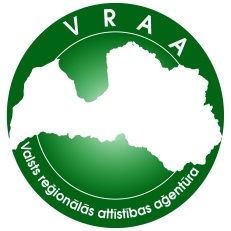 Valsts informācijas sistēmu savietotāja, Latvijas valsts portāla www.latvija.lv un elektronisko pakalpojumu izstrāde un uzturēšana3.daļa "VISS un Portāla jaunu un esošo moduļu papildinājumu izstrāde, ieviešana, garantijas apkalpošana un uzturēšana saskaņā ar tehnisko specifikāciju"Notifikācijas servissIntegrācijas instrukcija un paraugiVRAA-6_15_11_58-VISS_2010-NTF-II04.03.2013. versija 1.00Rīgā 2013		Dokumenta identifikācijaSaskaņojumiIzmaiņu vēstureSatura rādītājsAttēlu saraksts	51.	Ievads	61.1.	Dokumenta nolūks	61.2.	Darbības sfēra	61.3.	Termini un pieņemtie apzīmējumi	61.4.	Saistītie dokumenti	61.5.	Dokumenta pārskats	72.	Vispārējais apraksts	82.1.	Konfigurācija	82.1.1.	Datubāzes uzstādīšana	82.1.2.	Piemēra konfigurācija	92.1.2.1.	AppSettings konfigurācija	92.1.2.2.	Savienojuma rinda	92.2.	Piemērs sūtīšana grupai	102.2.1.	Piemēra palaišana	112.3.	Piemērs sūtīšana personai	112.3.1.	Piemēra palaišana	122.4.	Piemērs sūtīšana no anonīma lietotāja	122.4.1.	Piemēra palaišana	13Attēlu saraksts1.attēls. Saņēmēju XML shēma	8IevadsDokumenta nolūksAprakstīt notifikācijas servisa biznesa loģikas izmantošanas piemērus. Dokuments ir paredzēts VISS sistēmu izstrādātājiem, kuriem nav paredzēta pilnīga VISS bibliotēkas Diagnostic notifikācijas iespēja (skat. [4]). Darbības sfēraNotifikāciju servisam tiek izvirzīti šādi pamatuzdevumi:Nosūtīt ziņojumu – metode, kura nosūta paziņojumu, izmantojot norādīto paziņojumu sūtīšanas kanālu. Paziņojumu veidošana notiek, izmantojot saņemto XML un atbilstošo XSL transformāciju. Papildus esošai funkcionalitātei ir paredzēts pievienot iespēju nosūtīt paziņojumu noteiktā datumā un laikā;Izgūt informāciju par lietotāja vai procesa sūtītajiem paziņojumiem – metode, kura atgriež sūtītāja nosūtītos paziņojumus noteiktā laika periodā;Izgūt informāciju par lietotāja saņemtajiem paziņojumiem – metode, kura atgriež paziņojumus, ko lietotājs ir saņēmis norādītajā laika periodā.Termini un pieņemtie apzīmējumiApzīmējumu un terminu vārdnīca pieejama dokumentā [2].Saistītie dokumentiDokuments ir izstrādāts, balstoties uz šādiem dokumentiem:Valsts informācijas sistēmu savietotāja, Latvijas valsts portāla www.latvija.lv un elektronisko pakalpojumu izstrāde un uzturēšana. 3.daļa „VISS un Portāla jaunu un esošo moduļu papildinājumu izstrāde, ieviešana, garantijas apkalpošana un uzturēšana saskaņā ar tehnisko specifikāciju". Notifikāciju serviss. Programmatūras prasību specifikācija. (VRAA-6_15_11_58-VISS_2010-NTF-PPS). „Valsts informācijas sistēmu savietotāja, Latvijas valsts portāla www.latvija.lv un elektronisko pakalpojumu izstrāde un uzturēšana”. Iepirkuma priekšmeta 3.daļa - VISS un portāla jaunu un esošo moduļu papildinājumu izstrāde, ieviešana, garantijas apkalpošana un uzturēšana saskaņā ar tehnisko specifikāciju. Terminu un saīsinājumu indekss. (VRAA-6_15_11_58-VISS_2010-TSI).Par Valsts informācijas sistēmu savietotāja, Latvijas valsts portāla www.latvija.lv un elektronisko pakalpojumu izstrāde un uzturēšana. 3.daļa "VISS un Portāla jaunu un esošo moduļu papildinājumu izstrāde, ieviešana, garantijas apkalpošana un uzturēšana saskaņā ar tehnisko specifikāciju". Notifikāciju serviss. Programmatūras projektējuma apraksts. VRAA-6_15_11_58-VISS_2010-NTF-PPA.Par Valsts informācijas sistēmu savietotāja, Latvijas valsts portāla www.latvija.lv un elektronisko pakalpojumu izstrāde un uzturēšana. 3.daļa "VISS un Portāla jaunu un esošo moduļu papildinājumu izstrāde, ieviešana, garantijas apkalpošana un uzturēšana saskaņā ar tehnisko specifikāciju". VISS sistēmas žurnāls. Koplietojuma bibliotēku apraksts. (VRAA-6_15_11_58-VISS_2010-VISS_ZUR-KBA).Dokumenta pārskatsDokuments sastāv no šādiem nodalījumiem:Dokumenta ievads – aprakstīts dokumenta nolūks, termini un pieņemtie apzīmējumi, kā arī norādīta saistība ar citiem dokumentiem un materiāliem;Vispārīgs apraksts – sniedz ieskatu par risinājumu funkcionalitātes izmantošanu.Vispārējais aprakstsPiemēros ir aprakstīti sūtīšanas piemēri trīs saņēmēju grupām (skat. 1.attēlā):Lietotājam’; Grupai;Sūtīšana no anonīma lietotāja.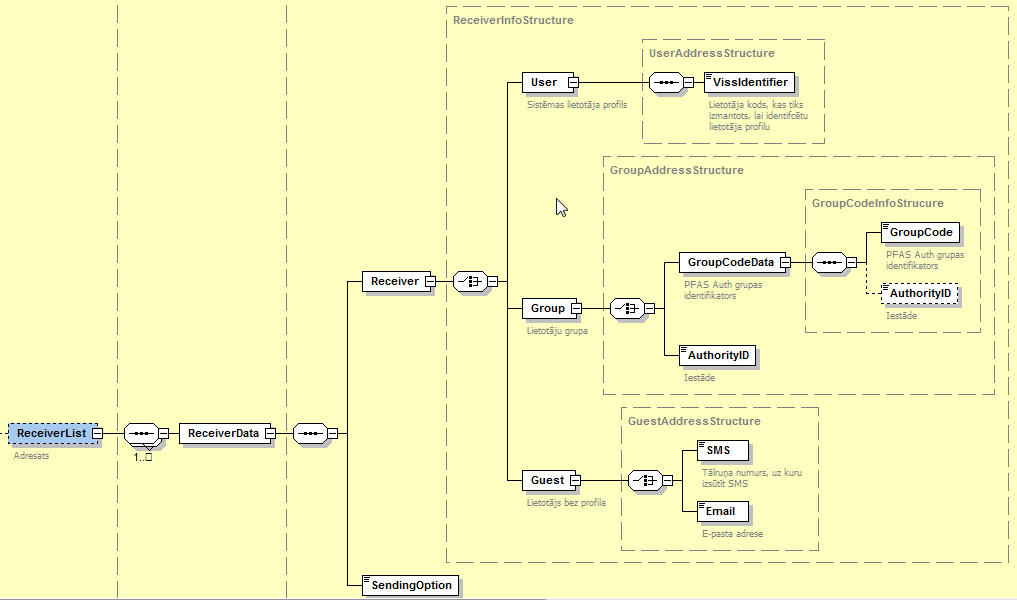 1.attēls. Saņēmēju XML shēmaKonfigurācijaNotifikācijas servisa piemēru darbināšana ietver šādus obligātus soļus:Datubāzes uzstādīšana;.NET piemēra konfigurācija.Datubāzes uzstādīšanaLai uzstādītu Notifikāciju datubāzi, nepieciešams atvērt „SQL Server Management Studio” programmatūru, pieslēdzoties pie SQL servera, kur tiek plānota datubāzes uzstādīšana, un tajā ielādēt instalācijas skriptu „VISS_Notifications_DB_Setup.sql”. Nepieciešams pārslēgt skripta izpildes režīmu uz „SQLCMD”, režīmu – izvēlnē „Query” atzīmēt „SQLCMD mode”. SQL skripta sākumdaļā nepieciešams uzstādīt šādus parametrus::setvar DefaultDataPath "F:\MSSQLDATA\MSSQL10_50.MSSQLSERVER\MSSQL\DATA\":setvar DefaultLogPath "F:\MSSQLDATA\MSSQL10_50.MSSQLSERVER\MSSQL\DATA\"Parametru vērtības aprakstītas 1.tabulā:1.tabulaDPPS datubāzes uzstādīšanas skripta parametriPēc parametru uzstādīšanas nepieciešams palaist šo skriptu. Rezultātā tiks izveidota Notifikāciju datubāze. Nepieciešams izveidot datubāzes lietotāju Notifikāciju datubāzei un to piesaistīt DB lomām „db_datareader” un „db_datawriter”, kā arī piešķirt tiesības „Execute” datubāzes līmenī.Nepieciešams izveidot SQL sistēmas regulāro darbību (JOB), kas nostrādā katru dienu ik pēc 10 (desmit) minūtēm, un izpilda zemāk aprakstīto „Transact-SQL skript” tipa soli uz „VISS_Notifications” datubāzes:Novecojušo notifikāciju atcelšanas solis:DECLARE	@return_value intEXEC	@return_value = [dbo].[NTF_Notification_Cancel_Overdue]GOPiemēra konfigurācijaNotifikācijas servisa piemēru konfigurācijas datnes fragments: <appSettings>        <add key="RC.adress" value="https://ivis.eps.gov.lv/RC.WebApp"/>        <add key="MailForm" value="test@abcsoftware.lv"/>        <add key="MailServer" value="mail.abc"/>    </appSettings>    <connectionStrings>        <add name="NotificationDB" connectionString="metadata=res://*/DB.NotificationDB.csdl|res://*/DB.NotificationDB.ssdl|res://*/DB.NotificationDB.msl;provider=System.Data.SqlClient;provider connection string=&quot;Data Source=SQL-01;Initial Catalog=VISS_Notifications;Integrated Security=True;MultipleActiveResultSets=True;Application Name=EntityFramework&quot;" providerName="System.Data.EntityClient"/>    </connectionStrings>AppSettings konfigurācijaNotifikācijas servisa konfigurācija ietver šādus parametrus: RC.adress– resursu kataloga adrese;MailForm – e-pasta adrese, no kuras tiek sūtītas vēstules;MailServer – servera adrese, no kuras tiek sūtītas vēstules.Savienojuma rindaSekcijā <connectionStrings> atribūtam „NotificationDB” jānorāda Notifikācijas datubāzes pieslēguma rinda. Jānomaina tikai „Data Source” un „Initial Catalog” vērtības.Piemērs sūtīšana grupai public static void TestGroupNotification(string groupName, AuthorityType auth)        {            List<ReceiverOption> receiverList = new List<ReceiverOption>();            ReceiverOption receiver = new ReceiverOption(groupName, auth, SendingType.email);            receiverList.Add(receiver);            SenderReceiver senderReceiver = new SenderReceiver("PK:111111111", receiverList);            var result = notification.SendNotification("title", senderReceiver);            Console.WriteLine(result);            var selectResult = notification.SelectNotification(result, false, false);            if (selectResult != null && selectResult.ReceiverList != null && selectResult.ReceiverList.ReceiverData != null && selectResult.ReceiverList.ReceiverData.Count > 0)            {                foreach (var item in selectResult.ReceiverList.ReceiverData)                {                    if (item != null && item.Receiver != null && item.Receiver.Item != null)                    {                        GroupAddressStructure group = (GroupAddressStructure)item.Receiver.Item;                        if (group.Item is GroupCodeInfoStrucure)                        {                            GroupCodeInfoStrucure groupData = (GroupCodeInfoStrucure)group.Item;                            if (groupData.AuthorityID != null)                            {                                Console.WriteLine(string.Format("Gropup auhtority: {0}", groupData.AuthorityID));                                Console.WriteLine(string.Format("Gropup GroupCode: {0}", groupData.GroupCode));                            }                            else                            {                                Console.WriteLine(string.Format("Gropup auhtority: {0}", groupData.AuthorityID));                            }                        }                        else                        {                            string authorityR = (string)group.Item;                            Console.WriteLine(string.Format("Group only auhtority: {0}", authorityR));                        }                    }                }            }            notification.CancelNotification(result);            Console.WriteLine(string.Format("notification canceled: {0}", result));        }Piemēra palaišanaIr iespēja sūtīt notifikāciju grupai, uz grupu ar iestādes identifikatoru vai tikai uz iestādi.notification = new SendNotificationLogic(ServiceSettings.GetNotificationConnectionString, ServiceSettings.GetResourceCatalogAdress);List<ReceiverOption> receiverList = new List<ReceiverOption>();string groupName = "gropuo";string authority = "100000";AuthorityType auth = new AuthorityType(authority);TestGroupNotification(groupName, auth);Console.WriteLine("=====");TestGroupNotification(null, auth);Console.WriteLine("=====");Console.ReadLine();Piemērs sūtīšana personaipublic static void TestUserNotificationPerson(SendingType sendingType)        {            List<ReceiverOption> receiverList = new List<ReceiverOption>();            VissNameIdentifier personCode = new VissNameIdentifier("PK:15057511226");            ReceiverOption receiver = new ReceiverOption(personCode, sendingType);            receiverList.Add(receiver);            SenderReceiver senderReceiver = new SenderReceiver("PK:111111111", receiverList);            var result = notification.SendNotification("title", senderReceiver);             Console.WriteLine(result);             var selectResult = notification.SelectNotification(result, false, false);            if (selectResult != null && selectResult.ReceiverList != null && selectResult.ReceiverList.ReceiverData != null && selectResult.ReceiverList.ReceiverData.Count > 0)            {                foreach (var item in selectResult.ReceiverList.ReceiverData)                {                    if (item != null && item.Receiver != null && item.Receiver.Item != null)                    {                        UserAddressStructure user = (UserAddressStructure)item.Receiver.Item;                        if (user.VissIdentifier != null)                        {                            VissNameIdentifier ident = new VissNameIdentifier(user.VissIdentifier);                            Console.WriteLine(string.Format("receiver personCode: {0}", ident[VissNameIdentifier.PersonCodePart]));                        }                    }                }            }            notification.CancelNotification(result);            Console.WriteLine(string.Format("notification canceled: {0}", result));        }Piemēra palaišana   TestUserNotificationPerson(SendingType.email);            Console.WriteLine("=====");            Console.ReadLine();Piemērs sūtīšana no anonīma lietotāja public static void TestUnknownSenderSuccessWithBody()        {            Assembly _assembly = Assembly.GetExecutingAssembly();            StreamReader _textStreamReader = new StreamReader(_assembly.GetManifestResourceStream("SendConsole.data.xml"));            XmlDocument xDoc = new XmlDocument();            xDoc.Load(_textStreamReader);            XPathNavigator xPathNav = xDoc.CreateNavigator();            List<ReceiverOption> receiverList = new List<ReceiverOption>();            string correctMail = "alex@abcsoftware.lv";            string bodyTransformationUrn = "URN:IVIS:100001:xslt-100000-FullNameDitTransform-0.0";            string messageTypeUrn = "URN:IVIS:100001:XSD-Person-FullName-v1-0-TYPE-PersonFullName";            MailAddress mailAdress = new MailAddress(correctMail);            SenderReceiver senderReceiver = new SenderReceiver(mailAdress);            var result = notification.SendNotification("Vasja", new URNType(messageTypeUrn), new URNType(bodyTransformationUrn), xPathNav, senderReceiver, null, null);            Console.WriteLine(result);            var selectResult = notification.SelectNotification(result, false, false);            if (selectResult != null && selectResult.ReceiverList != null && selectResult.ReceiverList.ReceiverData != null && selectResult.ReceiverList.ReceiverData.Count > 0)            {                foreach (var item in selectResult.ReceiverList.ReceiverData)                {                    if (item != null && item.Receiver != null && item.Receiver.Item != null)                    {                        GuestAddressStructure guest = (GuestAddressStructure)item.Receiver.Item;                        if (guest != null && guest.ItemElementName == ItemChoiceType.Email && !string.IsNullOrEmpty(guest.Item))                        {                            Console.WriteLine(string.Format("receiver email: {0}", guest.Item));                        }                    }                }            }            notification.CancelNotification(result);            Console.WriteLine(string.Format("notification canceled: {0}", result));        }Piemēra palaišana            TestUnknownSenderSuccessWithBody();            Console.WriteLine("=====");            Console.ReadLine();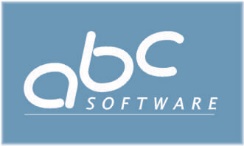 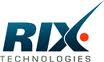 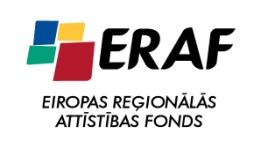 IEGULDĪJUMS TAVĀ NĀKOTNĒ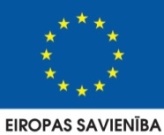 Dokumenta ID:VRAA-6_15_11_58-VISS_2010-NTF-II-V1.00-04.03.2013.Dokumenta nosaukums:Valsts informācijas sistēmu savietotāja, Latvijas valsts portāla www.latvija.lv un elektronisko pakalpojumu izstrāde un uzturēšana.3.daļa "VISS un Portāla jaunu un esošo moduļu papildinājumu izstrāde, ieviešana, garantijas apkalpošana un uzturēšana saskaņā ar tehnisko specifikāciju".Notifikācijas serviss.Integrācijas instrukcija un paraugi.Dokumenta kods:VRAA-6_15_11_58-VISS_2010-NTF-IIVersija:Versija 1.00, Laidiens 04.03.2013. (saīsināti V1.00 04.03.2013.)OrganizācijaVārds, uzvārds, amats DatumsParakstsValsts reģionālās attīstības aģentūraAtbildīgā persona no Pasūtītāja pusesSIA "ABC software"J.Korņijenko, projekta vadītājs par tehniskiem jautājumiem no Izpildītāja puses04.03.2013.SIA "ABC software"M.Pētersons, projekta vadītājs par administratīviem jautājumiem no Izpildītāja puses04.03.2013.SIA "ABC software"A.Zeļikovičs, vecākais programmētājs 04.03.2013.SIA "ABC software"E.Blumberga, projekta kvalitātes kontroles vadītāja04.03.2013.VersijaDatumsAprakstsOrganizācijaAutors1.0004.03.2013.Izveidota dokumenta sākotnējā versija SIA „ABC software”A.ZeļikovičsParametrsVērtības aprakstsDefaultDataPathCeļš, kur jāglabā datubāzes datus saturošo datni.DefaultLogPathCeļš, kur jāglabā datubāzes transakcijas žurnāla datni.